Winchester City Flyers Tournament Application Form        SATURDAY 8th & SUNDAY 9th September 2018Club Name:_______________________________________________ Affiliation No_________________Contact Name:_____________________________________ Position in Club:_______________________Address:______________________________________________________________________________
_______________________________________________________Post Code:_____________________ Tel:__________________________________Email:__________________________________________Entry fee is £30 per team. ALL AGE GROUPS BASED ON 2018/19 SEASON.ENTRY IS ONLY CONFIRMED UPON RECEIPT OF CLEARED FUNDSCheque enclosed (Please tick) 	Paid by Bank Transfer (Please tick) Cheques should be made payable to: WINCHESTER CITY FLYERS                          Bank Details:      Account No.: 45558507      Sort Code: 60-01-17     Ref: Your Club Name & Team NamePlease return the completed form with method/confirmation of payment to:   Closing date for receipt of entries is 30th June 2018. All entries post this date accepted at the discretion of organising Committee Maximum of 2 entries per Club in each age groupNo refunds for any team withdrawing after 30th June 2018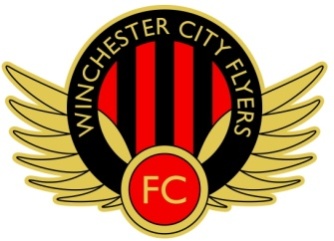 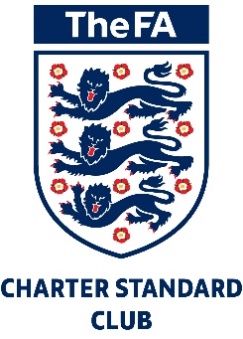 DATEAGE GROUPFORMATNO. OF  PLAYERSNO. OF  TEAMSFEESTEAM NAME(S)8th Sept AMU12 Boys6v698th Sept AMU8 Girls6v698th Sept PMU10 Girls6v698th Sept PMU18 Girls9v9128th Sept PMU12 Girls6v699th Sept AMU9 Girls6v699th Sept AMU14 Girls6v699th Sept AMU16 Girls9v9129th Sept PMU13 Girls6v6129th Sept PMU11 Girls6v6129th Sept PMU15 Girls9v912